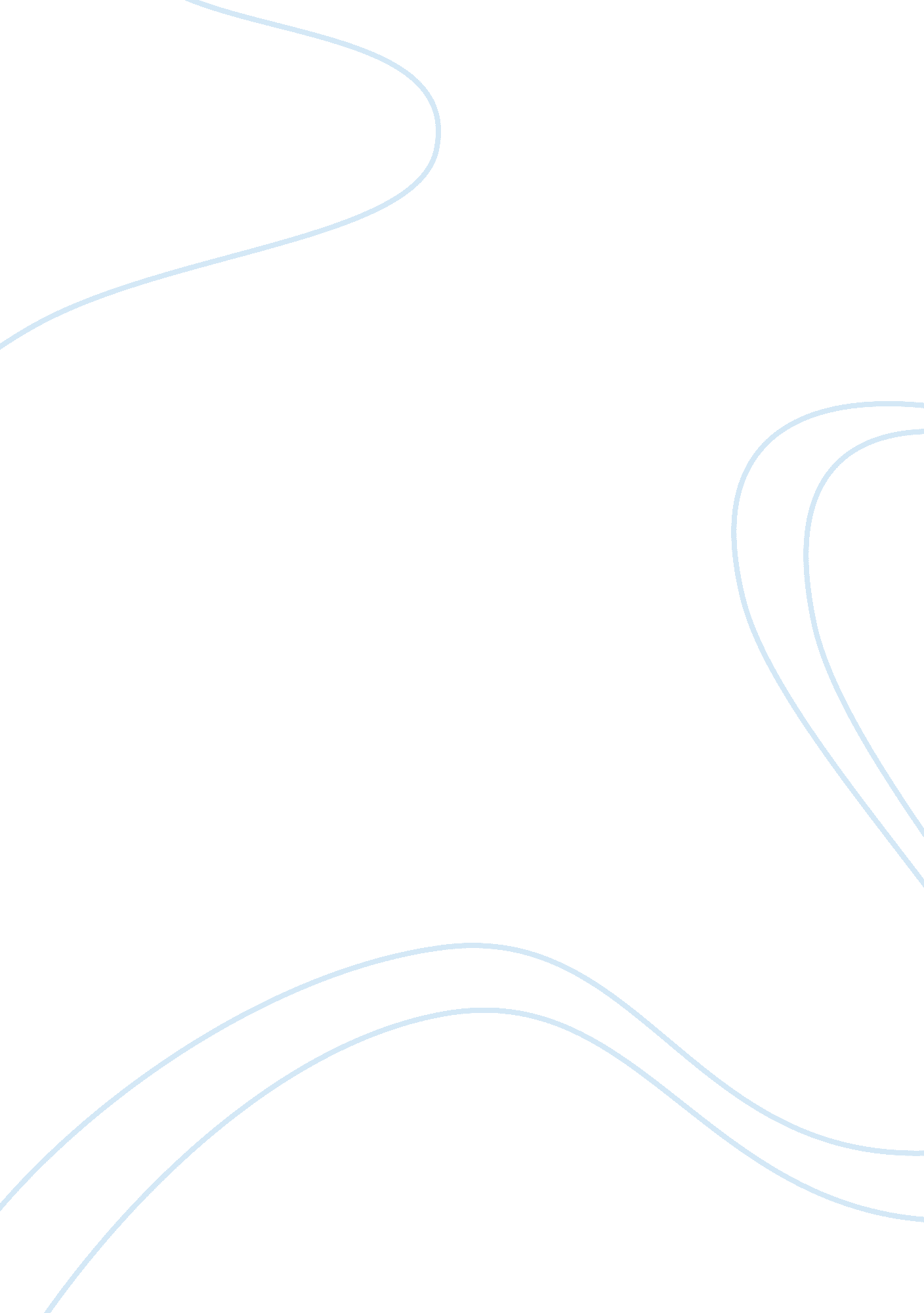 A general study into fast food restaurants marketing essay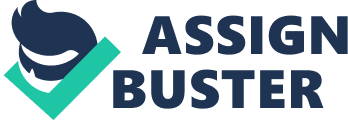 This project is purely based on economic and financial analysis. Here I have conducted a feasibility study for a fast food restaurant. I have tried to cover all the aspects, economically related and financially related to the proposed project. There are two main parts in this project. first one is the pre-feasibility study and second is feasibility study. In the first part I have analyzed the scenario in the sector and market potential. In the second part I have tried to cover the financially related aspects of the project. Introduction Definition of fast food: Inexpensive food, such as hamburgers and fried chicken, prepared and served quickly. Food prepared and served quickly. A fast food restaurant is the one that after ordering supplies food quickly and with minimum service. Generally all restaurants are characterized as fast food restaurant. The food in these restaurants is pre prepared and kept warm. The food is produced in a huge quantity. There are some fast food restaurants, which even don’t provide sitting area to its costumers. Main characteristics of a fast food restaurant The main aim of fast food outlet is to focus on consumer convenience. The increasing number of outlets clearly states the demand of consumer for fast food in the country. The company increases its accessibility by increasing number of outlets. The concept of free home delivery and take away has increased the sales, a major increase has been seen in satellite outlets such as airports, railway stations, gas station etc. The fast food is popular among consumer for several reasons. Some of them are as following; Deliver food to costumer at a low price. Accessibility for consumer. Good reputation for cleanliness. Fast service. Child friendly atmosphere. Break from routine cooking. Another aim of fast food restaurant is to decrease the cost and time consumed for food consumption. The rise in population, employment and increasing work schedule has increased the value of time. Thus our economy is increasingly becoming service oriented. Fast food industry is becoming an important part our life. In these scenarios fast food industry will grow with a moderate speed. Fast food industry is becoming an important part our life. Scrotal analysis Fast food industry is very popular in Pakistan, as many international fast food chains like K. F. C, McDonalds, Pizza-hut, Subway, etc are based here. These international corporations cater to high income segment and modify their menu according to the taste of their potential consumer. These international chains are not the only source of fast food in the country. Many local chains (AFC, Bryani express, cock and bull, Lahore brost) has been developed over time, to give a good competition to these international chains by lowering their prices and hence increasing their sales by catering middle income and low income level consumers. The behavioral change in food consumption among people has attracted many international organizations. Fast food industry in Pakistan insures a promising return. It has shown impressive progress in the past, and will continue in the future. The presence of international organization operating in the region is a clear shade of investment opportunity in the country. The Market of fast food industry in Pakistan has a room for many more. With the little help of government, much more can be done attract more international organization, or to bring up the local ones. Presence of SME Small and Medium Enterprises (SMEs) play a pivotal role in giving necessary impetus to employment generation, GDP growth and poverty alleviation and hence have been recognized increasingly all over the world. Although the performance of SME sector in Pakistan is quite encouraging, however due to some inherent and structural weaknesses and problems, its access to credit from the formal sector has been inadequate. The analysis of quality of loan portfolio reveals that, the quality of SME loans has improved over the year in this sector. List of some popular fast food restaurants in Pakistan McDonalds Pizza Hut KFC Subway Nandos Al Baik Al-Najam Fried Chicken [50] Arizona Grill Chicken Cottage Gino’s Mr. Burger PapaSallis Pizza A&W Papa John’s Pizza Express Pizza Next Domino’s Dunkin Donuts Investment opportunity As the value of time in Pakistan is increasing day by day due to hectic work schedule, people are trying to save their time from any mean they can, and thus are becoming increasingly service oriented. Fast food industry gives a good opportunity to save their time by providing fast and healthy food to its costumers. The food service industries that offer the highest levels of convenience have, been rewarded with strong sales growth. The value of consumer time, as well as the demand for consistent, high-quality food products, will continue to shape the fast food industry. Fast food is becoming an increasingly significant part of the young generation’s diet. The role of convenience in this dietary shift cannot be over-emphasized, and the future growth of the rest of the food service industry will be driven in large part by its ability to find new ways to save consumers’ time. Another important fact is the increase in food consumption due to increase in population. Considering these factors, investment in fast food restaurant is a good opportunity There are some critical important factors, which if acted upon properly will provide a promising investment opportunity. Identify goals and ways to measure them. Adjustments according to change in consumer habits. Implementation system and ensure consistency of operation. Points of difference that enables them to dominant their market nitch. Consistency of quality and service, and operating systems and management procedure. Menu selection and pricing. The specific location within your target area. Conduct market survey. In depth investigation Pakistan, currently ranked as 6th in terms of total population, is characterized by a high Population growth rate of 1. 9% (Pakistan Economic Survey 2005) and is set to take the top Three positions in terms of total population with already 153. 4 Million people registered in 2005. With this, the per capita income has increased to US$ 736 while the productive age group (15 to 64) years is said to take the major chunk of population (67% of total population) by 2020. The growth rate in food consumption is also augmented by the rapid increase in the employment rate for males / female population aging between 20 to 29 years (fast food goers) hence the greater income contribution to the overall income generated is expected to be higher. The groth in Risks There are certain risks involved in this sector. Some of them are stated bellow. Increase in pieces of raw material. Political instability Change of trend in consumption pattern. Required machinery and other equipment The quality of food is highly affected by the technology used in its production. The machinery required for production of fast food products is easily available in international market as well as in local market. It is up to the owner weather to purchase expensive branded ones or the cheaper ones. This decision depends on the question “ how much importance the owner gives to the quality of food being served to the consumer?”. As fast food industry is growing day by day, so is the technology being used in it. Branded equipment (first hand and second hand) is available in the market. The minimum delivery time required is three months, if ordered through an internet vendor. There are also re-conditioned machines available in the market. Some outlets, before closing their business sell their machinery at low cost. Maintenance of machinery is very important for maximum quality and long life of the equipment. The machine requires routine cleaning, maintenance and annual service. We will use new machinery with latest technology in our project. This would help us in producing good quality food products, high efficiency, low labor and operating cost and would reduce human errors. The machinery required for the plant is easily available in local market, so all the purchases will be done locally. Local purchases would help us in clams of default piece, would prevent us from high transportation costs and government taxes and would reduce our time to start the project. The machinery required, their unit cost and total cost are given as following; Items Quantity Per unit cost Total cost Freezers (12 cf) 3 13, 000 39000 New Roast Machine (15 Pound Capacity)* 1 180, 000 180000 Deep Well Firer (Single Valve With 2 Baskets) 1 45, 000 45000 Hot Plate for Burgers, Kebab, Sandwiches (30″ x 22″) 2 35, 000 70000 Bin Marry Soup Container (2ValveWithSteel Cabinet ) 1 45, 000 45000 Air conditioner 4 24, 000 96000 Microwave 2 7, 000 14000 Hot water geysers 2 12, 000 24000 Generator 1 80, 000 80000 Total 441000 593000 Furniture requirement Items Quantity Per unit cost Total cost Working table of kitchen 2 22, 000 44, 000 Racks and shelves 3 8, 500 25, 500 Dining tables 25 7, 000 175, 000 Chairs 100 1, 200 120, 000 Office tables 2 18, 000 36, 000 Sofa set for waiting launch 1 20, 000 20, 000 Total 76, 700 420, 500 Others Items Quantity Per unit price Total price Kitchen cutlery 3 1, 500 4, 5000 Disposable plates, spoons, cups etc 5, 000 Wall lights 20 300 6, 000 Total 15, 500 Raw material The raw material required for the production in a fast food restaurant is easily available locally. In every city there is a local market from where these material are easily available at cheap prices. Thus the raw material for the proposed project will be purchased from the city local market . the list of raw material is given bellow with their nit prices, total units required and total cost. Items Quantity Per unit or per kilogram price Total price Eggs 100 50 5, 000 Sugar 70 30 2, 100 Spices 250 300 75, 000 Flour for batter 100 70 7, 000 Chicken 1000 115 115, 000 Meat 400 250 100, 000 Beef 400 150 60, 000 Cheese 300 250 75, 000 Oil 400 100 40, 000 Sauces 250 200 50, 000 Corn 50 80 4, 000 Carrot 50 15 750 Cabbage 60 20 1, 200 Tomatoes 70 24 1, 680 Onion 100 18 1, 8000 Lettuce 60 15 900 Total 539, 430 Human resource Hiring right employee for the right job dose not only contributes to your sales but also creates a good image in the sight of consumer. There are several categories of personnel in the restaurant business: manager, cooks, servers and cleaners. The manager is the most important part of any organization. The manager for the proposed project should be skilled, should know about the area, supplies buying sources and most importantly should know about the buying behaviors of customers. At initial stage of a restaurant five people are required to carry out the work at kitchen. Another important part of a restaurant is servers. The servers will have the most interaction with customers, so they need to make a favorable impression, work well under pressure and meeting the demands for customers. The total number of employees and their salaries are as following; Designation Number of employees Monthly salaries Owner 1 Shift Supervisor/Manager 2 32, 000 Kitchen management 5 20, 000 Servers 3 12, 000 Cleaner 6 24, 000 Guard (12 Hour) 2 12, 000 Total 23 100, 000 *The profit of the owner is the profit he gains for his investmentMenu Broast Price Prices Chicken Broast (Qtr.) 75 Chicken Broast (Half) 140 Burgers Price Chicken Burger 80 Chicken Cheese Burger 90 Beef Burger 75 Beef Cheese Burger 85 Zinger Burger 110 Sandwiches Price Chicken Sandwich 80 Beef Sandwich 70 Club Sandwich 120 Chinese Price Hot & Sour Soup 25 Chicken Corn Soup 25 French Fries (per plate) 30 Cole Slaw 20 Soft Drinks (Regular) 12 Combos Items Price Prices Zinger Burger / French Fries / Regular Drink 1130(152) Chicken Broast (Qtr.) / French Fries / Regular Drink 90(107) Chicken Burger/ Broast (Qtr.)/ French Fries/Regular Drink 170(192) Club Sandwich / French Fries / Regular Drink 140(162) Broast/ Zinger Burger / Club Sandwich / French Fries (3) / Regular Drink(3) 450(481) Zinger Burger (2) / Club Sandwich (2) / Broast (qtr)(2) / Regular Drink(2) / Fries (2) 620(694) Jumbo Deal 10% discount on purchase above Rs. Rs. 1, 000/- Project location There are some key factors that should be taken under account while choosing the location of the project. These are as following; Anticipated sales volume. Accessibility to potential customers. The rent-paying capacity of your business. Restrictive ordinances. Traffic density. Visibility Customer parking facilities. Proximity to other businesses. History of the site. Terms of the lease. Future development. Land requirement for the project The outlet of a fast food restaurant should be in such place where the traffic of its potential costumer is maximum. In the distribution of land for different areas in a restaurant, it is recommended that the largest part should be donated to the dining hall and second preference should be given to kitchen. The land requirement in our project is 4475 sq. ft. The area should be populated and should have proper utilities and facilities. The construction cost totally depends on the size of land the amount of work to be done on it. In our project the construction requirement in different parts of the restaurant is different. For example construction cost for kids playing area would be lower than construction cost for waiting area, as less has to be done in waiting area as compared to dining area. Allocated area Utilization in % Size per allocation Construction costs Dining 63 % 2835 1, 701, 000 Waiting 4 % 180 562, 000 Kids Play 3% 135 54, 000 Kitchen & Preparation 25 % 1125 25, 000 Office 1. 5% 67. 5 50, 000 Stores 3% 135 108, 000 Total 100 % 4475 2, 500, 000 Location The location chosen for the required project is “ JOHER TOWN MAIN BUALIVORD”. The traffic of potential costumer is maximum there . the construction of micro shopping mall and Pakistan trade center would bring a huge wave of potential costumers Rent The rent at Johet Town Main Boulevard for a double storied building is 125, 000 per month. Plant capacity The area required for this restaurant is 4500 sq feet. The seating arraignment is for 100 people. There are 25 dieing tables, and four people can sit on one table. The total management in the restaurant comprises of 23 people. Ten people can be seated at the waiting lung. Hence in total, the restaurant can shelter up-to 130 to 140 at a time. Utilities There are some utility expenses, which are necessary to run the business. The details are as following: Utility Monthly expenses Telephone 5, 000 Water 2, 000 Gas 5, 000 Electricity 60, 000 Costs at economic and financial prices CONVERCION OF FINENCIAL PRICES TO ECONOMIC PRICES TRADEABLE ITEMS 1. 25 NON TRADEABLE ITEMS 0. 8 SKILLED LABOUE 0. 9 UN-SKILLED LABOUR 0. 5 SEMI-SKILLED LABOUR 0. 7 INVESTMENT COST ITEMS AMOUNT CF ECONOMIC PRICES Construction cost 2, 500, 000 1. 25 3125000 Furniture 420500 1. 25 525625 Others costs 15500 1. 25 19375 Equipment and matchnary 593000 1. 25 741250 TOTAL 7614430 4411250 OPERATING COST ITEMS AMOUNT CF ECONOMIC PRICES Utilities 864000 0. 8 691200 Raw material 539430 1. 25 674287. 5 Rent 1500000 1500000 Salaries 1200000 0. 9 1080000 TOTAL 4103430 3945487. 5 Lone repayment and interest payment structure (Amortization schedule) Years Amount Interest payment Principle amount Balance 1 3807215 761443 908107 2899108 2 7899108 5798216 719209 2179899 3 2179899 435980 568102 1611797 4 1611797 322359 447151 1164646 5 1164646 232929 350215 1129625 6 1129625 225925 377724 751901 7 751901 150380 290451 461450 8 461450 92290 219062 242388 9 242388 48477 158654 83734 10 83734 16749 100480 0 DEPRECIATION SCHEDULE (STRIGHT LINE METHOD) Years Cost Depreciation Accumulated depreciation Carrying value 1 761440 76144 76144 685296 2 761440 76144 152288 609152 3 761440 76144 228432 533008 4 761440 76144 304576 456864 5 761440 76144 380720 380720 6 761440 76144 456864 304576 7 761440 76144 533008 228432 8 761440 76144 609152 152288 9 761440 76144 685296 76144 10 761440 76144 761440 0 Assumptions Rent increases by 5% after every year. Salaries increase by 2% after every year. Residual value is zero. Capital utilization differs in four years, and remains constant afterwards. Debt-equity ratio is 50-50. Straight-line method is used for depreciation. Current interest rate is 20%.. Tax rate is 20%.. 150 people visit the restaurant every day. Average purchase amounts RS. 120. RESOURCE FLOW (at financial prices) Years – 1 2 3 4 5 6 7 8 9 10 Capital utilization 50% 60% 70% 80% 80% 80% 80% 80% 80% 80% Investment cost Equipment 593, 000 Construction 250, 000 Furniture 420, 000 Others 15, 500 Total 1, 278, 500 Operating cost Fixed cost Sales 1, 200, 000 1, 224, 000 1, 248, 480 1, 273, 449 1, 298, 918 1, 324, 896 1, 351, 394 1, 378, 422 1, 405, 990 1, 434, 100 Rent 125, 000 131, 250 137, 812 144, 702 151, 937 159, 533 167, 509 175, 884 184, 678 193, 911 Variable cost Raw material 3, 236, 580 3, 883, 896 4, 531, 212 5, 178, 528 5, 178, 528 5, 178, 528 5, 178, 528 5, 178, 528 5, 178, 528 5, 178, 528 Utility 432, 000 518, 400 604, 800 691, 200 691, 200 691, 200 691, 200 691, 200 691, 200 691, 200 Total cost 4, 993, 580 5, 757, 546 6, 522, 304 7, 287, 879 7, 320, 583 7, 354, 157 7, 388, 631 7, 424, 034 7, 460, 396 7, 497, 739 Revenue 5, 400, 000 6, 480, 000 7, 560, 000 8, 640, 000 8, 640, 000 8, 640, 000 8, 640, 000 8, 640, 000 8, 640, 000 8, 640, 000 Resource flow (1, 278, 500) 406, 420 722, 454 1, 037, 696 1, 352, 121 1, 319, 417 1, 285, 843 1, 251, 369 1, 215, 966 1, 179, 604 1, 142, 261 NPV(resource flow)= 4003187 IRR(resource flow)= 61% FINENCIAL FLOW (at financial prices) Years 0 1 2 3 4 5 6 7 8 9 10 Out flow Investment cost 7614430 Operating cost 4, 993, 580 5, 757, 546 6, 522, 304 7, 287, 879 7, 320, 583 7, 354, 157 7, 388, 631 7, 424, 034 7, 460, 396 7, 497, 739 Lone repayment 908107 719209 568102 447151 350215 377724 290451 219062 158654 100480 Interest 761443 5798216 435980 322359 232929 225925 150380 92290 48477 16749 Inflows Revenue 5400000 6480000 7560000 8640000 8640000 8640000 8640000 8640000 8640000 8640000 Lone inflow 3807215 Financial flow -3807215 -1, 263, 130 -5, 794, 971 33, 614 582, 611 736, 273 682, 194 810, 538 904, 614 972, 473 1, 025, 032 Calculation of taxes profit after interest -355, 023 -5, 075, 762 601, 716 1, 029, 762 1, 086, 488 1, 059, 918 1, 100, 989 1, 123, 676 1, 131, 127 1, 125, 512 Depreciation 76144 76144 76144 76144 76144 76144 76144 76144 76144 76144 Taxable profit -431, 167 -5, 151, 906 525, 572 953, 618 1, 010, 344 983, 774 1, 024, 845 1, 047, 532 1, 054, 983 1, 049, 368 Tax rate (40%) 86233. 4 1030381. 2 105114. 4 190723. 6 202068. 8 196754. 8 204969 209506. 4 210996. 6 209873. 6 Financial flow -3807215 -1, 349, 363 -6, 825, 352 -71, 500 391, 887 534, 204 485, 439 605, 569 695, 108 761, 476 815, 158 NPV=-85336747 IRR=-14% RESOURCE FLOW (at economic prices) Years 0 1 2 3 4 5 6 7 8 9 10 capacity utilisation 50% 60% 70% 80% 80% 80% 80% 80% 80% 80% investment cost 4411250 operating cost salaries 1080000 1101600 1123632 1146104 1169026 1192406 1216254 124579 1265391 1290690 Rent 125, 000 131, 250 137, 812 144, 702 151, 937 159, 533 167, 509 175, 884 184, 678 193, 911 Raw material 4045725 485470 5664015 6473160 6473160 6473160 6473160 6473160 6473160 6473160 Utelity 345, 600 414, 720 483, 840 552, 960 552, 960 552, 960 552, 960 552, 960 552, 960 552, 960 total cost -4411250 5, 596, 325 2, 133, 040 7, 409, 299 8, 316, 926 8, 347, 083 8, 378, 059 8, 409, 883 7, 326, 583 8, 476, 189 8, 510, 721 Revenues 5, 400, 000 6, 480, 000 7, 560, 000 8, 640, 000 8, 640, 000 8, 640, 000 8, 640, 000 8, 640, 000 8, 640, 000 8, 640, 000 resource flow -4411250 (196, 325) 4, 346, 960 150, 701 323, 074 292, 917 261, 941 230, 117 1, 313, 417 163, 811 129, 279 NPV=-685356 ERR= 13% Do-ability of the project The proposed project can show high returns. the project perfectly sets to the changing patterns of the country. If the gets good reorganization among its potential costumers, the project can show amazing result, and can prove a good investment for the investor. Comparative advantage As the demand for fast-food increases, the prices increase with it. The only comparative advantage is that, the owner will offer low prices to the costumers. This would increase its sales. ACCABILITY OF THE PROJECT As shown, that the NPVs and IRRs calculated above are negative in most of the cases, except the resource statement. This shows that the project is not acceptable. On the other hand if the revenues assumed above are increased, the returns will increase, and thus will end up with positive NPV. This can be done by proper marketing of the restaurant. 